Partnership Meeting 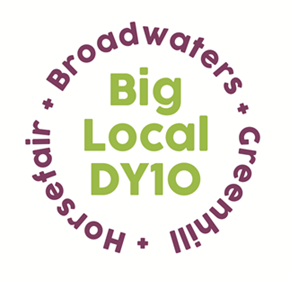 Notes21st April 2021,  Online Zoom Meeting7:00 – 8:30pmPresent: Beth, Brenda, Robert, Adrian, Mattie, Dawn, Helen, Vander, JayneApologies: noneIt was proposed that HBG Plus employ Jayne Nicholl for 10 hours a week to continue registration of the legacy to convert it to a charitable status, produce the basic policies that are needed and set up a bank account. Partners suggest that Jayne is re-employed for 10 hours a week initially for 3 months, subject to review. This was proposed by Dawn and seconded by Adrian, all Partners were in favour.Notes from the last meeting: HBG Plus Directors training – this can be handled by the directors with guidance from Jayne moving forward. Notes read and approved. Proposed by Mattie, seconded by Jayne.Conflicts of interest: noneLTO – St George’s finance update – Partners were asked to look at spend reports that had been circulated. The balance is at £58,600.00. Beth will reallocate the new tranche and move the allocated £7,000.00 for the legacy over to HBG Plus.Community recovery plan update/employment – Beth thanked Partners for their feedback on both surveys. Dawn recommended purchasing a prize for both surveys as an incentive to fill them in, Beth to purchase appropriate items/or vouchers.Liam has been looking into bulk purchasing CSCS cards and training for local people who are looking to pursue a career in construction and costs of interview attire to support those who do not currently have the financial means to purchase an outfit. The Partnership agreed that these were both worthy initiatives. Dawn suggested that Horsefair and Proud take this project on and consider opening a shop taking donations of clothing. Dawn to submit a proposal for next month’s meeting.UK Community Recovery fund – Wyre Forest has been identified as one of 100 top priority areas in the UK for a new pilot scheme as a replacement of European social funding. Community Housing and WFDC are working together on the submission of a bid and would like Big Local to be involved. The funding aims to engage with employment support services, training providers and provide activities that improve people’s mental wellbeing. This covers a lot of ongoing projects within the recovery plan, meaning that we may have to rethink about our plans to save duplication. Partners are happy for Big Local to get involved in this initiative.Helen mentioned that Matt Leach has been speaking on behalf of a group of funders to support capital projects over £10,000.00 and asked if the Partnership would be interested. Brenda asked if they would be willing to fund laptops and dongles. Helen to look into this.Partnership survey – A five-minute video was shared from Local Trust based on their Partnership members’ survey in 2020.Summer Events/Summer Activities – Beth contacted WFDC to see what their plans were for the summer and whether funding will be available. They are confident that their team will have some summer funding that Big Local could apply for but they have removed their Culture and Leisure department so there won’t be any delivery of activities.AYOS and Harriers have confirmed they are happy to run activities as usual for 5 weeks and Beth is looking at alternative options for picnics this year.All teaser banners have been printed and will be placed in several locations later this week to promote the summer events. A meeting has been organised for next week to discuss these events in more detail.Universal Basic Income – Brenda asked Partners if they would be willing to progress further with the micro-pilot. This would include designing a proposal for what a pilot would look like and putting together a resident-led committee. A total cost of £2,650.00 would be needed to cover planning support, admin, travel costs and the write up of a proposal. This was proposed by Mattie and seconded by Adrian, all Partners were in favour. Next month’s community forum meeting will have a focus on universal basic income with attendance from Michael Pugh, director of the Basic Income Conversation.A.O.B Helen informed the Partners that there are several Local Trust events coming up looking at topics such as homelessness, climate change, and supporting community hubs coming out of lockdown. Helen will share links to these with the Partnership.The next Partnership meeting will be Wednesday 19th May at 7pm. Vita from the Community Leadership Academy will be attending to observe the meeting and potentially look at carrying out an interactive workshop in the future. Mattie has also joined the leadership academy. 